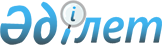 О внесении изменений в решение районного маслихата от 6 января 2020 года № 358 "Об утверждении бюджета Аккольского сельского округа на 2020 - 2022 годы"
					
			С истёкшим сроком
			
			
		
					Решение Айтекебийского районного маслихата Актюбинской области от 13 ноября 2020 года № 481. Зарегистрировано Департаментом юстиции Актюбинской области 20 ноября 2020 года № 7680. Прекращено действие в связи с истечением срока
      В соответствии со статьей 6 Закона Республики Казахстан от 23 января 2001 года "О местном государственном управлении и самоуправлении в Республике Казахстан", пунктом 2 статьи 9-1, пунктом 4 статьи 109-1 Бюджетного кодекса Республики Казахстан от 4 декабря 2008 года, Айтекебийский районный маслихат РЕШИЛ:
      1. Внести в решение районного маслихата от 6 января 2020 года № 358 "Об утверждении бюджета Аккольского сельского округа на 2020-2022 годы" (зарегистрированное в Реестре государственной регистрации нормативных правовых актов № 6729 опубликованное 22 января 2020 года в эталонном контрольном банке нормативных правовых актов Республики Казахстан в электронном виде) следующие изменения:
      в пункте 1:
      в подпункте 1): 
      доходы
      цифры "29 898,0" заменить цифрами "30 143,0";
      поступления трансфертов 
      цифры "29 238,0" заменить цифрами "29 483,0";
      в подпункте 2):
      затраты 
      цифры "29 898,0" заменить цифрами "30 143,0".
      2. Приложение 1 к указанному решению изложить в новой редакции согласно приложению к настоящему решению.
      3. Государственному учреждению "Аппарат Айтекебийского районного маслихата" в установленном законодательством порядке обеспечить государственную регистрацию настоящего решения в Департаменте юстиции Актюбинской области.
      4. Настоящее решение вводится в действие с 1 января 2020 года. Бюджет Аккольского сельского округа на 2020 год
					© 2012. РГП на ПХВ «Институт законодательства и правовой информации Республики Казахстан» Министерства юстиции Республики Казахстан
				
      Председатель сессии Айтекебийского районного маслихата 

А. Дошаев

      Секретарь Айтекебийского районного маслихата 

Е. Тансыкбаев
приложение к решению Айтекебийского районного маслихата от 13 ноября 2020 года № 481приложение -1 к решению Айтекебийского районного маслихата от 6 января 2020 года № 358
Категория
Категория
Категория
Категория
Уточненный бюджет на 2020 год, тысяч тенге
Класс
Класс
Класс
Уточненный бюджет на 2020 год, тысяч тенге
Подкласс
Подкласс
Уточненный бюджет на 2020 год, тысяч тенге
Наименование
Уточненный бюджет на 2020 год, тысяч тенге
I. ДОХОДЫ
30143,0
1
Налоговые поступления
622,0
04
Налоги на собственность
622,0
1
Налоги на имущество
1,0
3
Земельный налог
2,0
4
Налог на транспортные средства
619,0
2
Неналоговые поступления
38,0
01
Доходы от государственной собственности
38,0
5
Доходы от аренды имущества, находящегося в государственной собственности
38,0
4
Поступления трансфертов
29483,0
02
Трансферты из вышестоящих органов государственного управления
29483,0
3
Трансферты из районного (города областного значения) бюджета
29483,0
Функциональная группа
Функциональная группа
Функциональная группа
Функциональная группа
Функциональная группа
Уточненный бюджет на 2020 год, тысяч тенге
Функциональная подгруппа
Функциональная подгруппа
Функциональная подгруппа
Функциональная подгруппа
Уточненный бюджет на 2020 год, тысяч тенге
Администратор бюджетных программ
Администратор бюджетных программ
Администратор бюджетных программ
Уточненный бюджет на 2020 год, тысяч тенге
Программа
Программа
Уточненный бюджет на 2020 год, тысяч тенге
Наименование
Уточненный бюджет на 2020 год, тысяч тенге
II. ЗАТРАТЫ
30143,0
1
Государственные услуги общего характера
12322,0
1
Представительные, исполнительные и другие органы, выполняющие общие функции государственного управления
12322,0
124
Аппарат акима города районного значения, села, поселка, сельского округа
12322,0
001
Услуги по обеспечению деятельности акима города районного значения, села, поселка, сельского округа
12322,0
4
Образование
16087,0
1
Дошкольное воспитание и обучение
16087,0
124
Аппарат акима города районного значения, села, поселка, сельского округа
16087,0
004
Дошкольное воспитание и обучение и организация медицинского обслуживания в организациях дошкольного воспитания и обучения
16087,0
6
Социальная помощь и социальное обеспечение
524,0
2
Социальная помощь
524,0
124
Аппарат акима города районного значения, села, поселка, сельского округа
524,0
003
Оказание социальной помощи нуждающимся гражданам на дому
524,0
7
Жилищно-коммунальное хозяйство
800,0
3
Благоустройство населенных пунктов
800,0
124
Аппарат акима города районного значения, села, поселка, сельского округа
800,0
008
Освещение улиц населенных пунктов
410,0
011
Благоустройство и озеленение населенных пунктов
300,0
12
Транспорт и коммуникация
500,0
1
Автомобильный транспорт
500,0
124
Аппарат акима города районного значения, села, поселка, сельского округа
500,0
013
Обеспечение функционирования автомобильных дорог в городах районного значения, селах, поселках, сельских округах
500,0
III. Чистое бюджетное кредитование
0,0
IV. Сальдо по операциям с финансовыми активами
0,0
V. Дефицит (профицит) бюджета
0,0
VI. Финансирование дефицита (использование профицита) бюджета
0,0